 ?АРАР							                    	ПОСТАНОВЛЕНИЕ«27» декабрь 2017 й.                                          № 47                                «27» декабря  2017 г.О признании Байгутлиной Альбины Хайдаровны и членов её семьи малоимущим, нуждающимися в жилом помещении, постановке на учет граждан, нуждающихся в жилом помещенииРуководствуясь Федеральным законом от 06.10.2003 № 131-ФЗ "Об общих принципах организации местного самоуправления в Российской Федерации", пп. 1(2,3,4 в зависимости от основания постановки на учет) п.1 ст. 51 Жилищного кодекса РФ, на основании заявления гражданина Байгутлиной Альбины Хайдаровны от 12.12.2017 года, протокола жилищно-бытовой комиссии №5 от 27.12.2017 года, Администрации сельского поселения Мерясовский сельсовет муниципального района Баймакский район Республики Башкортостан,постановляет:Байгутлину Альбину Хайдаровну и членов её семьи признать малоимущими в целях постановки на учет граждан, нуждающихся в жилом помещении.Байгутлину Альбину Хайдаровну признать нуждающейся в жилом помещении.Байгутлина Альбина Хайдаровна, 07.04.1991 г.р., замужем, имеющюю в составе семьи: Байгутлина Ильнура Наилевича- мужпринять на учет в качестве нуждающегося в жилом помещении, обеспечиваемых жильем в порядке очередности             4. Контроль за исполнением настоящего постановления возложить на управляющего делами Администрации сельского поселения Мерясовский сельсовет муниципального района Баймакский район Республики Башкортостан.Глава сельского поселения Мерясовский сельсовет муниципального района Баймакский район Республики Башкортостан: ______________________________ Т.М.Хафизова	БАШ?ОРТОСТАН РЕСПУБЛИКА№Ы БАЙМА? РАЙОНЫ МУНИЦИПАЛЬ  РАЙОНЫНЫ* МЕР»( АУЫЛ СОВЕТЫ АУЫЛ  БИЛ»М»№ЕХАКИМИ»ТЕ453660,Баш7ортостан Республика3ы, Байма7 районы, Мер29 ауылы, А.Игебаев урамы, 1                             Тел. 8(34751) 4-28-44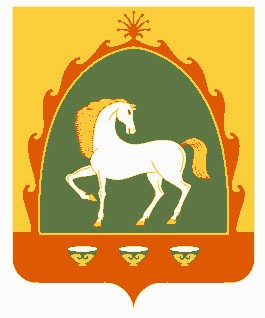 РЕСПУБЛИКА БАШКОРТОСТАНАДМИНИСТРАЦИЯСЕЛЬСКОГО ПОСЕЛЕНИЯ МЕРЯСОВСКИЙ СЕЛЬСОВЕТМУНИЦИПАЛЬНОГО РАЙОНАБАЙМАКСКИЙ РАЙОН                453660, Республика Башкортостан,                 Баймакский  район, с.Мерясово, ул.А.Игибаева,1Тел. 8(34751)4-28-44